附件2     暨伯学院2022年春季学期学生开学返校流程图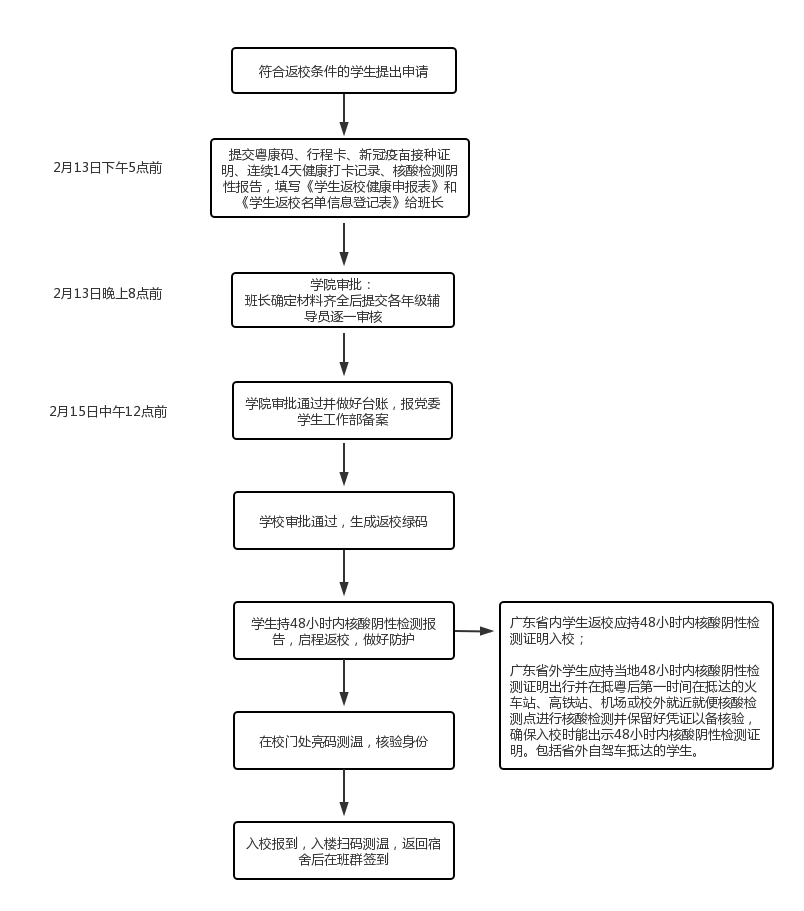 